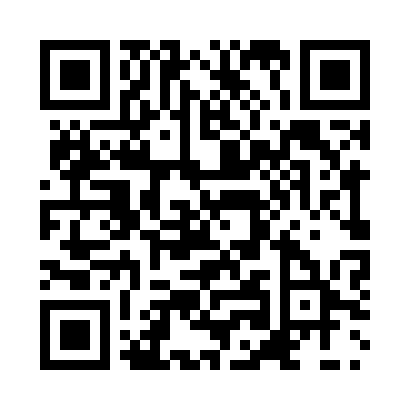 Prayer times for Bahuti, BangladeshMon 1 Apr 2024 - Tue 30 Apr 2024High Latitude Method: NonePrayer Calculation Method: University of Islamic SciencesAsar Calculation Method: ShafiPrayer times provided by https://www.salahtimes.comDateDayFajrSunriseDhuhrAsrMaghribIsha1Mon4:385:5512:073:356:207:372Tue4:365:5412:073:356:207:373Wed4:355:5312:063:356:217:384Thu4:345:5212:063:356:217:385Fri4:335:5112:063:356:217:396Sat4:325:5012:063:346:227:407Sun4:315:4912:053:346:227:408Mon4:305:4812:053:346:237:419Tue4:295:4712:053:346:237:4110Wed4:275:4612:043:346:247:4211Thu4:265:4512:043:336:247:4212Fri4:255:4412:043:336:257:4313Sat4:245:4312:043:336:257:4414Sun4:235:4212:033:336:257:4415Mon4:225:4112:033:326:267:4516Tue4:215:4012:033:326:267:4517Wed4:205:3912:033:326:277:4618Thu4:195:3812:023:326:277:4719Fri4:185:3712:023:316:287:4720Sat4:165:3612:023:316:287:4821Sun4:155:3512:023:316:297:4922Mon4:145:3412:023:316:297:4923Tue4:135:3412:013:306:307:5024Wed4:125:3312:013:306:307:5125Thu4:115:3212:013:306:317:5126Fri4:105:3112:013:306:317:5227Sat4:095:3012:013:306:327:5328Sun4:085:3012:013:296:327:5329Mon4:075:2912:003:296:337:5430Tue4:065:2812:003:296:337:55